Wiedza o społeczeństwie kl. VIII10.06.2020Temat: Powtórzenie widomości z kl. VIII. Drodzy uczniowie!I tak dobrnęliśmy do końca naszego podręcznika. BRAWO!Dziś rozpoczniemy powtarzanie materiału jaki przerobiliśmy w klasie VIII – pierwsze trzy rozdziały. Poniżej zamieściłam zdjęcia z najważniejszymi pojęciami podsumowującymi poszczególne rozdziały. Przypomnijcie je sobie.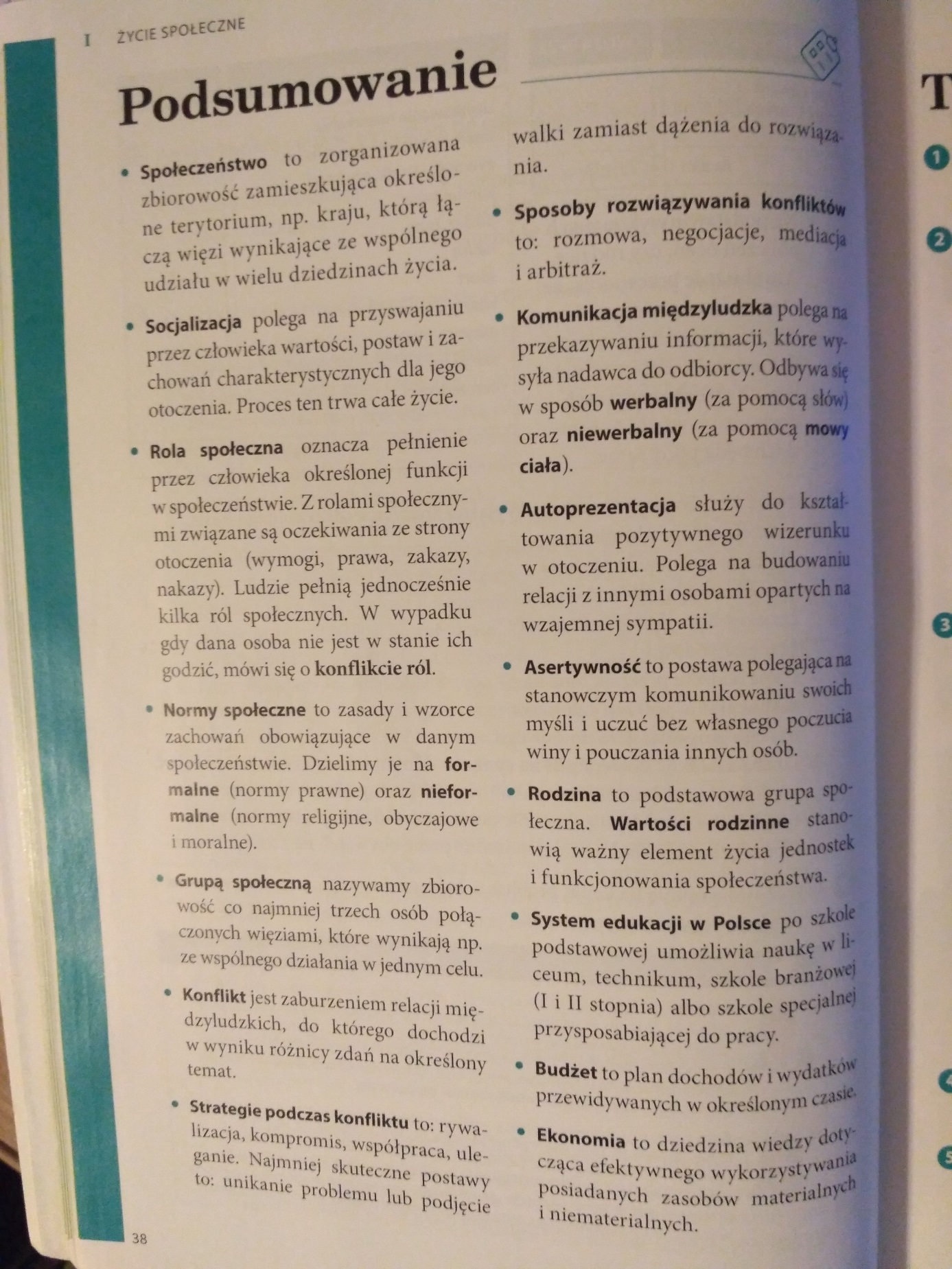 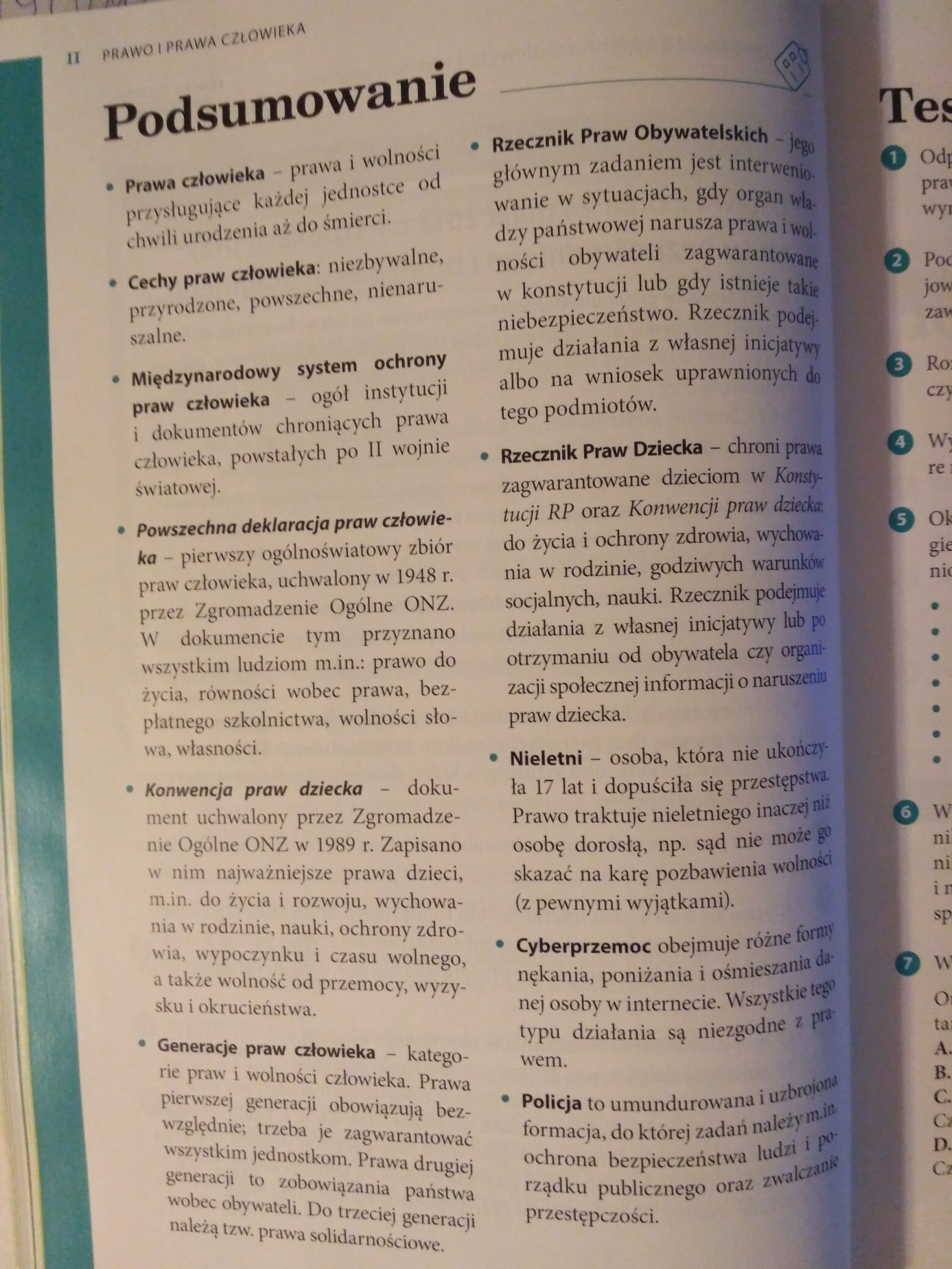 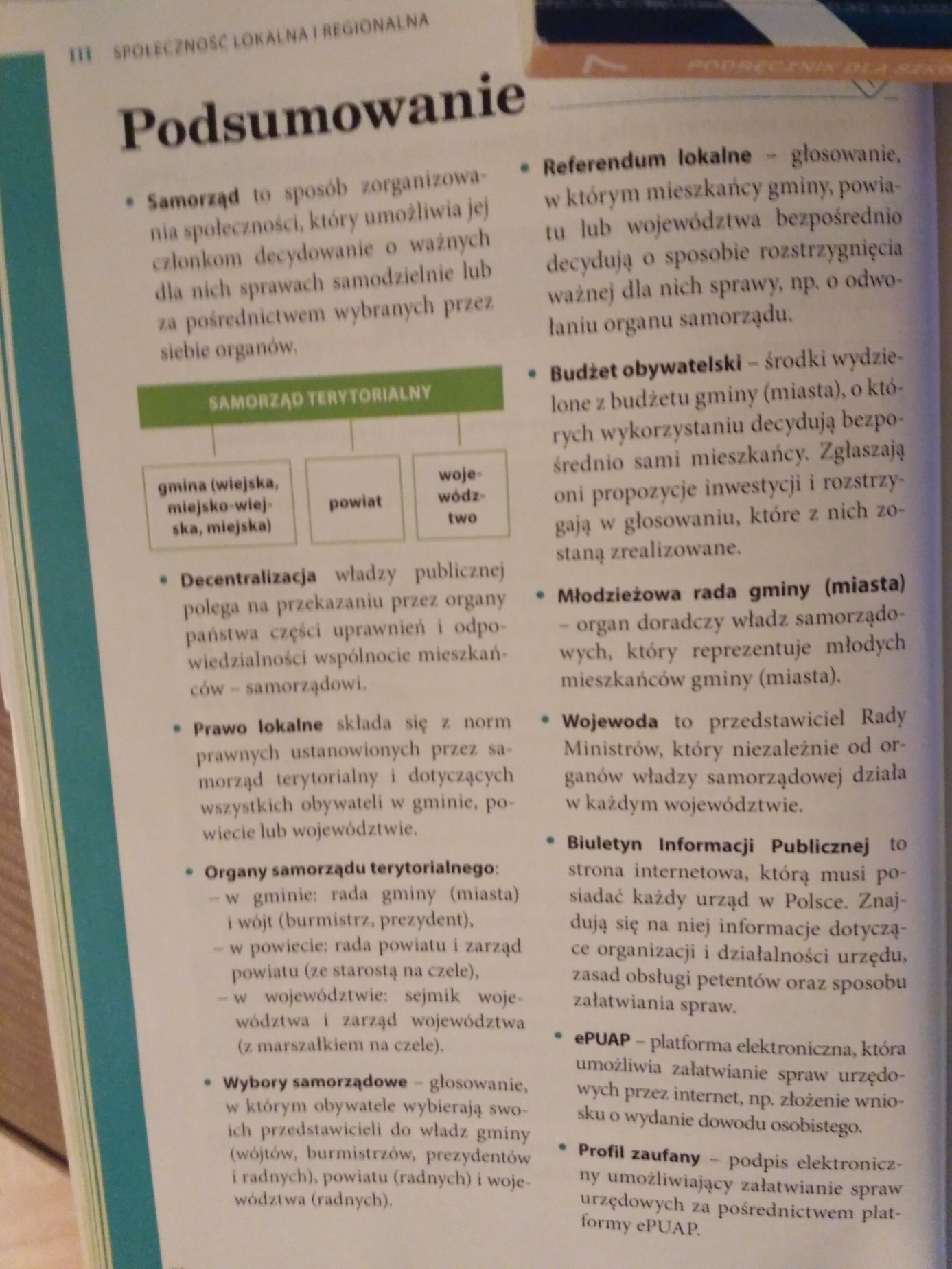 